OPDRACHT: Ga op het internet op zoek naar de volgende landen. Noteer bij elk land: het werelddeel (zie blz. 2), de hoofdstad, de vlag   (afbeelding invoegen), het aantal inwoners, de oppervlakte en het aantal inwoners per vierkante kilometer.** (= de bevolkingsdichtheid =  inwoners : oppervlakte in km²).  Opfrissing van de werelddelen: 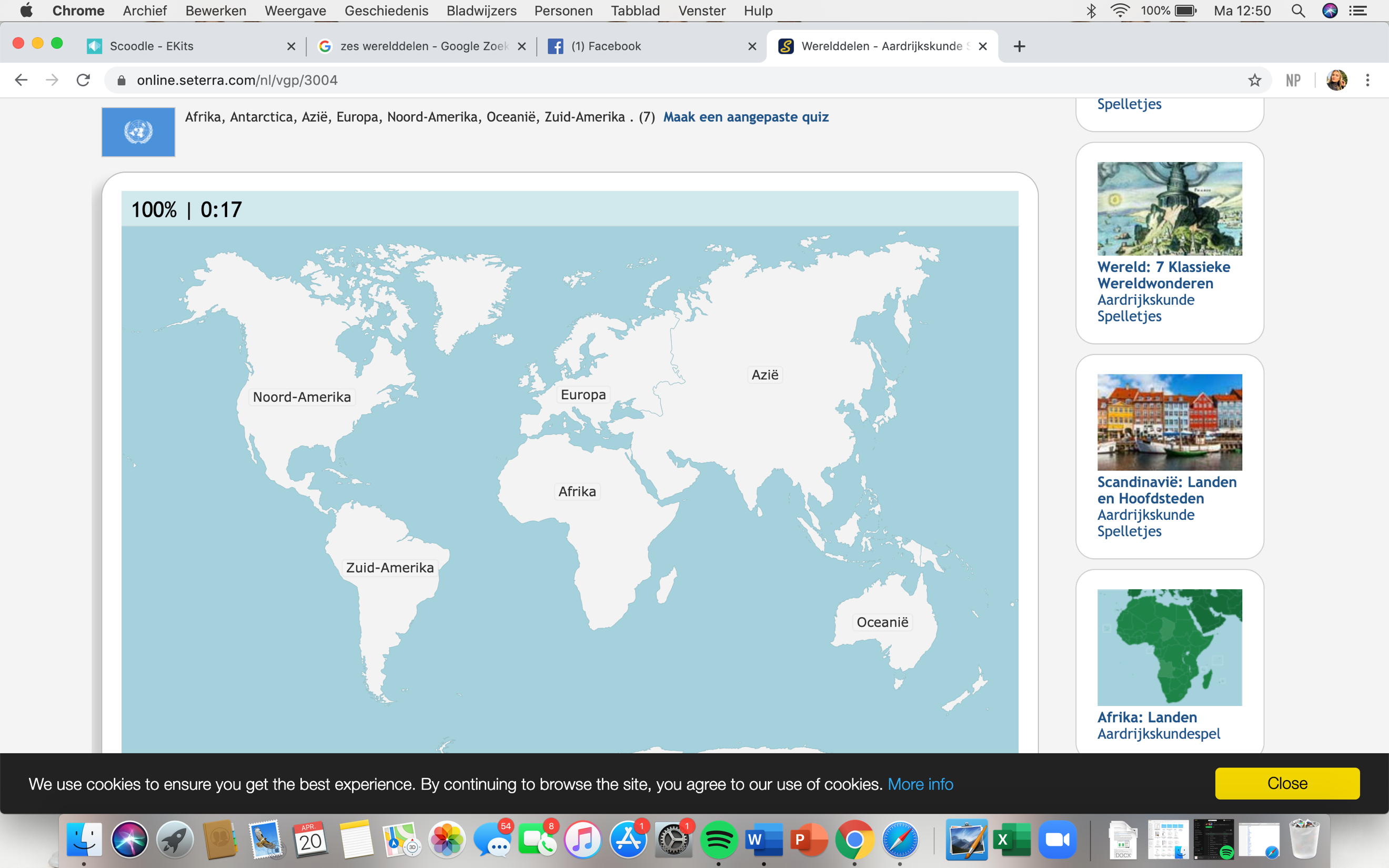 LANDWERELDDEELHOOFDSTADVLAGINWONERSOPPERVLAKTEINWONERS PER KM² *Tasmanië Ecuador Sri Lanka Costa RicaBurkina FasoAustraliëMaleisië RwandaHondurasFrankrijkEuropaParijs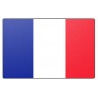 66 900 000551 500 km²121,46 Kazachstan Paraguay Roemenië KeniaEstland 